Anexo 3 – Formulário de inscrição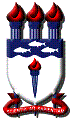 UNIVERSIDADE FEDERAL DE ALAGOASPós-Graduação - DIBICTDiversidade Biológica e Conservação nos TrópicosSeleção turma (ano): ______________Endereço residencialExponha de maneira sucinta as razões que o levaram a candidatar-se ao Programa de Pós-Graduação em Diversidade Biológica e Conservação nos Trópicos e quais as suas perspectivas profissionais em termos acadêmicos e/ou técnicos, considerando projetos de pesquisa em andamento no Programa sob responsabilidade orientadores habilitados pelo DIBICT (Consultar no CV Lattes). (escrever apenas no campo cinza, sem alterar o tamanho ou espaço)Proibido mudança de formato1 - DADOS PESSOAIS DO CANDIDATOCPFNome completo, sem abreviaçõesData de nascimentoData de nascimentoData de nascimentoData de nascimentoData de nascimentoSexoSexoSexoSexoSexoNacionalidadeEndereço eletrônico//mascfemCEPCEPCEPCEPCEPCEPCEPCEPCEPCidadeUFDDDFoneFax-Endereço para correspondência:  ResidencialInstitucionalLocal e ano de conclusão do:Local e ano de conclusão do:Local e ano de conclusão do:Local e ano de conclusão do:Local e ano de conclusão do:Local e ano de conclusão do:Local e ano de conclusão do:Local e ano de conclusão do:Local e ano de conclusão do:Local e ano de conclusão do:Local e ano de conclusão do:Local e ano de conclusão do:Local e ano de conclusão do:Local e ano de conclusão do:Local e ano de conclusão do:Local e ano de conclusão do:Local e ano de conclusão do:Ensino Fundamental Ensino Fundamental Ensino Fundamental Ensino Fundamental AnoEnsino médioEnsino médioEnsino médioEnsino médioAnoGraduaçãoGraduaçãoGraduaçãoGraduaçãoAnoPublicoPrivadoPublicoPrivadoPublicoPrivadoCurso de GraduaçãoInstituição de GraduaçãoCoeficienteRendimentoRegime de Concorrência:Regime de Concorrência: Ampla concorrência Servidores da UFAL  Políticas de Ações Afirmativas (Negro/a) Políticas de Ações Afirmativas (Negro(a): Quilombola) Políticas de Ações Afirmativas (Indígena) Políticas de Ações Afirmativas (Pessoa com Deficiência)2 - LOCAL DE TRABALHO DO CANDIDATOInstituição (universidade, centro, empresa, etc.)Instituição (universidade, centro, empresa, etc.)SiglaÓrgão (instituto, faculdade, etc.)Órgão (instituto, faculdade, etc.)Unidade (deptº, laboratório, etc.)Cargo/funçãoVínculo empregatícioSituaçãoRegime de trabalhoSim  NãoAtiva AposentadoTempo Parcial - TP Tempo Integral - TIDedicação Exclusiva - DEEndereço institucionalEndereço institucionalCidadeCidadeUFCEPCEPCEPCEPCEPCEPCEPCEPCEPCidadeUFDDDFoneFax-Apresenta necessidades especiais?Não Sim, QUAIS:3-ÁREA DE CONCENTRAÇÃO:Conservação da Biodiversidade Tropical4- DEMANDA DE BOLSA DE ESTUDOS4- DEMANDA DE BOLSA DE ESTUDOS4- DEMANDA DE BOLSA DE ESTUDOS4- DEMANDA DE BOLSA DE ESTUDOS4- DEMANDA DE BOLSA DE ESTUDOS4- DEMANDA DE BOLSA DE ESTUDOS4- DEMANDA DE BOLSA DE ESTUDOS4- DEMANDA DE BOLSA DE ESTUDOS4- DEMANDA DE BOLSA DE ESTUDOS4- DEMANDA DE BOLSA DE ESTUDOSNecessitará de Bolsa Já é bolsista? Já é bolsista? Já é bolsista? VigênciaÉ empregado(a)? É empregado(a)? Renda: R$ Sim             Não Sim Sim NãoDe __ / __ / _____ Sim NãoSerá liberado(a)? Será liberado(a)? Nível:até__ / __ / _____Órgão: Sim Não Sim Não5 - EXPOSIÇÃO DE MOTIVOS DO CANDIDATO (até 09 linhas com Arial 10)6 - DECLARAÇÃO DE AUTENTICIDADE DOCUMENTAL DO SOLICITANTEDeclaro, para fins de direito, que possuo os originais ou cópias autenticadas por autoridade legal de todos os documentos comprobatórios entregues na inscrição para o processo seletivo e que poderei ser demando de entregar os originais dos documentos apresentados ou suas fotocópias autenticadas em Cartório ou por servidor público federal da ativa, desde que haja carimbo de “confere com o original” acompanhado do carimbo funcional do servidor com número de SIAPE, sendo eliminado sumariamente caso não efetue esta entrega até o momento da matrícula institucional no Programa de Pós-Graduação em Diversidade Biológica e Conservação nos Trópicos a ser comunicado na Secretaria do PPG-DIBICT e nas páginas eletrônicas apresentadas no Anexo 2.8 - TERMO DE COMPROMISSO DO SOLICITANTEDeclaro, para fins de direito, conhecer as normas gerais relativas à seleção e ingresso, fixadas pelo estatuto da Universidade Federal de Alagoas, pelo edital de seleção e pelo Regimento Interno do Programa de Pós-Graduação em Diversidade Biológica e Conservação nos Trópicos da Universidade Federal de Alagoas.Declaro, para fins de direito, conhecer as normas gerais relativas à seleção e ingresso, fixadas pelo estatuto da Universidade Federal de Alagoas, pelo edital de seleção e pelo Regimento Interno do Programa de Pós-Graduação em Diversidade Biológica e Conservação nos Trópicos da Universidade Federal de Alagoas.Declaro, para fins de direito, conhecer as normas gerais relativas à seleção e ingresso, fixadas pelo estatuto da Universidade Federal de Alagoas, pelo edital de seleção e pelo Regimento Interno do Programa de Pós-Graduação em Diversidade Biológica e Conservação nos Trópicos da Universidade Federal de Alagoas.Declaro, para fins de direito, conhecer as normas gerais relativas à seleção e ingresso, fixadas pelo estatuto da Universidade Federal de Alagoas, pelo edital de seleção e pelo Regimento Interno do Programa de Pós-Graduação em Diversidade Biológica e Conservação nos Trópicos da Universidade Federal de Alagoas.Declaro, para fins de direito, conhecer as normas gerais relativas à seleção e ingresso, fixadas pelo estatuto da Universidade Federal de Alagoas, pelo edital de seleção e pelo Regimento Interno do Programa de Pós-Graduação em Diversidade Biológica e Conservação nos Trópicos da Universidade Federal de Alagoas.Declaro, para fins de direito, conhecer as normas gerais relativas à seleção e ingresso, fixadas pelo estatuto da Universidade Federal de Alagoas, pelo edital de seleção e pelo Regimento Interno do Programa de Pós-Graduação em Diversidade Biológica e Conservação nos Trópicos da Universidade Federal de Alagoas.Declaro, para fins de direito, conhecer as normas gerais relativas à seleção e ingresso, fixadas pelo estatuto da Universidade Federal de Alagoas, pelo edital de seleção e pelo Regimento Interno do Programa de Pós-Graduação em Diversidade Biológica e Conservação nos Trópicos da Universidade Federal de Alagoas.Declaro, para fins de direito, conhecer as normas gerais relativas à seleção e ingresso, fixadas pelo estatuto da Universidade Federal de Alagoas, pelo edital de seleção e pelo Regimento Interno do Programa de Pós-Graduação em Diversidade Biológica e Conservação nos Trópicos da Universidade Federal de Alagoas.LocalDataDataDataDataDataAssinaturaAssinatura,//